Сумська міська радаVІII СКЛИКАННЯ       СЕСІЯРІШЕННЯвід                        2024 року  №        -МРм. СумиРозглянувши звернення юридичних осіб, надані документи, відповідно до статей 12, 122, 123, 124 Земельного кодексу України, статті 19 Закону України «Про оренду землі», абзацу другого частини четвертої статті 15 Закону України «Про доступ до публічної інформації», на підставі рішення Сумської міської ради від 24 червня 2020 року № 7000-МР «Про встановлення плати за землю» (зі змінами), враховуючи рекомендації засідання постійної комісії з питань архітектури, містобудування, регулювання земельних відносин, природокористування та екології Сумської міської ради (протокол від 19 березня 2024 року № 80), керуючись пунктом 34 частини першої статті 26 Закону України «Про місцеве самоврядування в Україні», Сумська міська рада ВИРІШИЛА:1. Надати в оренду земельну ділянку згідно з додатком.2. Встановити орендну плату у розмірі відсотку від нормативної грошової оцінки земельної ділянки, зазначеного в графі 6 додатку до рішення.3. Товариству з обмеженою відповідальністю «Ремвзуття» та Товариству з обмеженою відповідальністю «ДЮК» в місячний термін після прийняття рішення звернутися до Департаменту забезпечення ресурсних платежів Сумської міської ради (Клименка Юрія) для укладання договору оренди земельної ділянки.4. Через півроку після припинення або скасування воєнного стану в Україні юридичним особам звернутися до Сумської міської ради щодо врегулювання питання перегляду розміру орендної плати на рік за землю у відсотках до нормативної грошової оцінки земельної ділянки у відповідності до вимог нормативно-правових актів на дату припинення або скасування воєнного стану в Україні.Секретар Сумської міської ради 					       Артем КОБЗАРВиконавець: Клименко ЮрійІніціатор розгляду питання – постійна комісія з питань архітектури, містобудування, регулювання земельних відносин, природокористування та екології Сумської міської радиПроєкт рішення підготовлено департаментом забезпечення ресурсних платежів Сумської міської ради.Доповідач – Клименко Юрій Додатокдо рішення Сумської міської ради   «Про надання в оренду Товариству з обмеженою відповідальністю «Ремвзуття» та Товариству з обмеженою відповідальністю «ДЮК» земельної ділянки за адресою: м. Суми, вул. Герасима Кондратьєва, 98, площею 0,4264 га, кадастровий номер 5910136300:12:002:0016»від                                     року №          -МРСПИСОКюридичних осіб, яким надаються в оренду земельні ділянки  Секретар Сумської міської ради 												       Артем КОБЗАРВиконавець: Клименко Юрій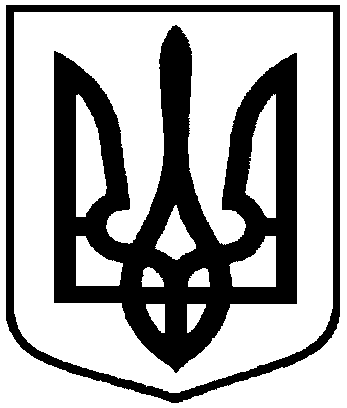 Проєкт оприлюднено«__»_________________2024 р.Про надання в оренду Товариству з обмеженою відповідальністю «Ремвзуття» та Товариству з обмеженою відповідальністю «ДЮК» земельної ділянки за адресою: м. Суми, вул. Герасима Кондратьєва, 98, площею 0,4264 га, кадастровий номер 5910136300:12:002:0016№з/пНазва підприємства, установи,організації,ідентифікаційний кодФункціональне призначення земельної ділянки,адреса земельної ділянки,кадастровий номерПлоща, га,строк користування Категорія земельної ділянкиРозмір орендної плати в рік за землю у відсотках до грошової оцінки земельної ділянки1234561.2.Товариство з обмеженою відповідальністю «Ремвзуття»,Товариство з обмеженою відповідальністю «ДЮК», Під виробничими приміщеннямивул. Герасима Кондратьєва, 985910136300:12:002:0016(номер запису про право власності/довірчої власності в Державному реєстрі речових прав на нерухоме майно: 43281186 від 30.07.2021, реєстраційний номер об’єкта нерухомого майна: 2423459359101)Під виробничими приміщеннямивул. Герасима Кондратьєва, 985910136300:12:002:0016(номер відомостей про речове право в Державному реєстрі речових прав на нерухоме майно: 30644401 від 05.03.2019, реєстраційний номер об’єкта нерухомого майна: 1783462559101)88/100від0,42645 років12/100від0,42645 роківЗемлі промисловості, транспорту, електронних комунікацій, енергетики, оборони та іншого призначенняЗемлі промисловості, транспорту, електронних комунікацій, енергетики, оборони та іншого призначення3,0(1,5на період дії воєнного стану в Україні та протягом півроку після його припинення або скасування)3,0(1,5на період дії воєнного стану в Україні та протягом півроку після його припинення або скасування)